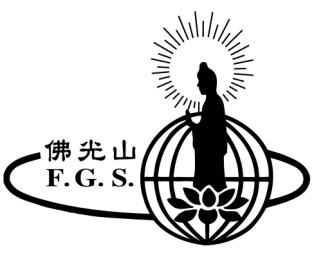 In celebrating Guan Yin Bodhisattva’s birthday, ordination and enlightenment, Fo Guang Buddhist Temple, Boston will conduct Great Compassion Repentance Service 3 times a year. By participating in the ceremony, we benefit from the strength of the compassionate vows of Guan Yin Bodhisattva to find peace within ourselves and learn to treat others with respect and humility, bring harmony to our families and society.日期Date：03/20, 07/17, 10/09 （星期日 Sunday）時間Time: 9:30 am – 12:30 pm年度懺主 $180 / 單次 $60             Annual Sponsor: $180   Single Sponsor: $60		供花果/供齋 （隨喜）           Flowers and Fruits Offering: Open Donation	PAYPAL LINK ：https://www.fgsbtboston.org/donation-great-compassion-repentance/支票抬頭請寫Please make check payable to FGBT and mail to711 Concord Ave., Cambridge, MA 02138Tel: (617) 547-6670	Email: boston@ibps.org-----------------------------------------------------------------------------大悲懺法會功德登記表Great Compassion Repentance Service Registration Form    功德款:      現金/支票#:       三聯單號碼:       退稅單:        經辦人:聯絡人 Contact person(Eng.英)                  (Chinese 中)聯絡人 Contact person(Eng.英)                  (Chinese 中)電話Phone：電話Phone：聯絡人 Contact person(Eng.英)                  (Chinese 中)聯絡人 Contact person(Eng.英)                  (Chinese 中)E-Mail:E-Mail:住址Address住址Address住址Address住址Address懺主芳名Name類 別Type類 別Type金 額 Amount單次 Single Sponsor年度懺主Annual Sponsor單次 Single Sponsor年度懺主Annual Sponsor單次 Single Sponsor年度懺主Annual Sponsor單次 Single Sponsor年度懺主Annual Sponsor單次 Single Sponsor年度懺主Annual Sponsor單次 Single Sponsor年度懺主Annual Sponsor供花果Flowers & Fruits供齋Food  Offering供齋Food  Offering供齋Food  Offering